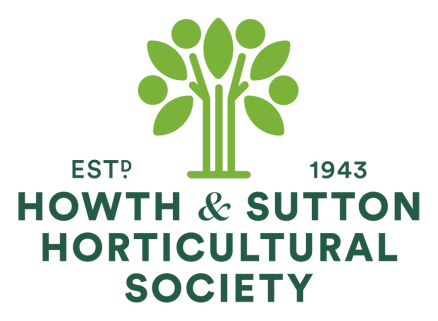 2022 MEMBERSHIP APPLICATION FORM
Please confirm your subscription and payment method below I hereby consent to HSHS collecting and using my personal information for communication and organisational purposes.



Please enter your full name when making payment by online bank transfer
HSHS Bank Details: IBAN: IE13 BOFI 9006 9014 2920 40 BIC: BOFIIE2D

Cheques should be made payable to Howth & Sutton Horticultural Society and posted to The Treasurer, Joan Hepworth, 22 Church Street, Howth, Dublin 13

Post completed applications FAO: The Treasurer, 
 Joan Hepworth, 22 Church Street, Howth, Dublin 13 or email application to joanhepworth100@gmail.com please CC info@hshs.ie
Name:Address:Email:Phone:Mobile:Signed:Date:
Membership
Sub.
Cost
Cash Payment

Cheque Payment
Online
Bank TransferPayment DateIndividual€20Family€255 Year Individual€905 Year Family €110